Uporządkujcie dialogi A-D.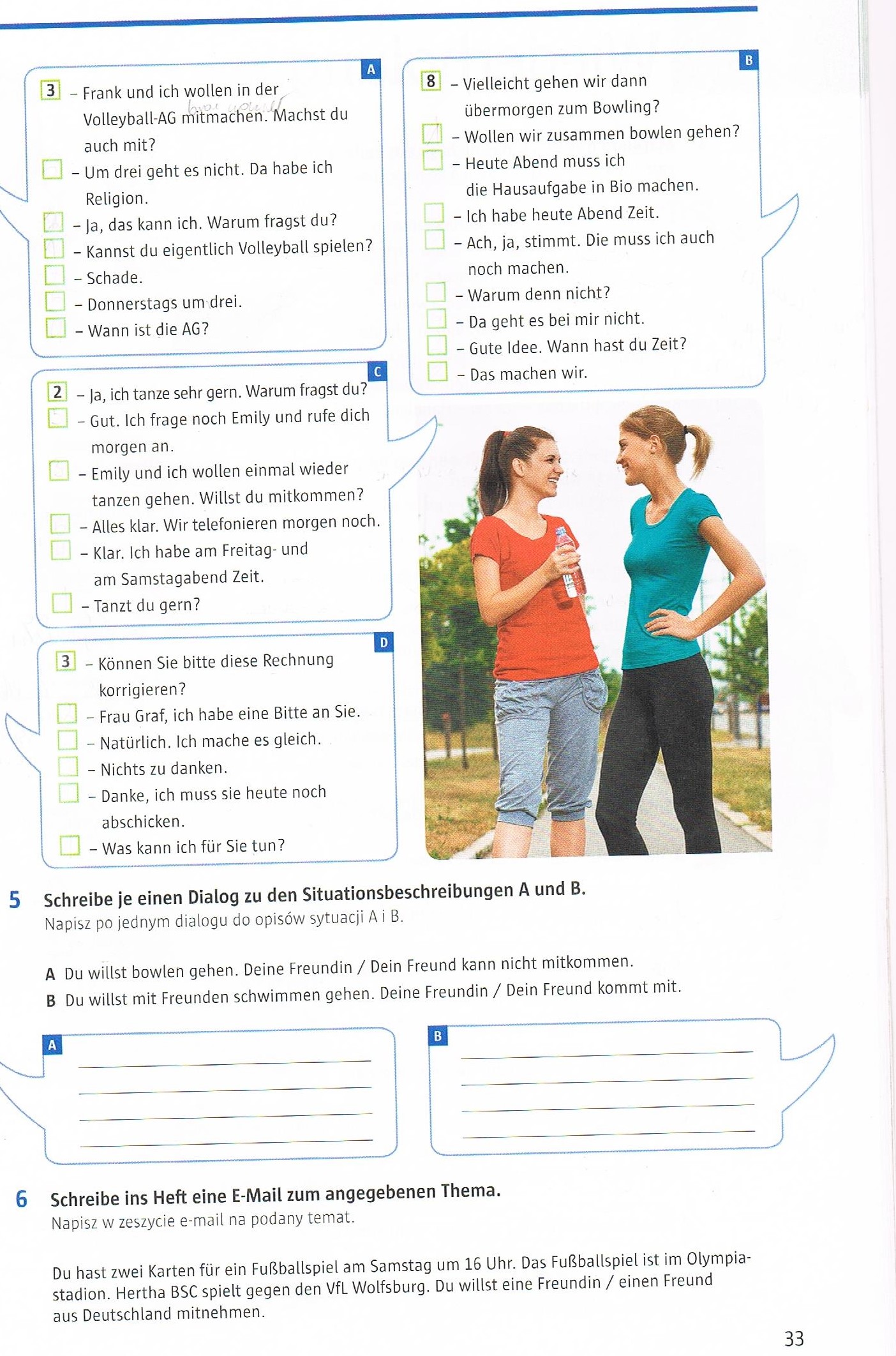 